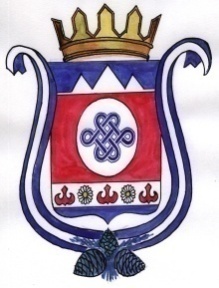 РЕШЕНИЕ                                                                                                  ЧЕЧИМ«30» июня  2022 г                          с. Улусчерга                    № 30-2О внесении изменений и дополнений в Устав муниципального образования Улусчергинское сельское поселение     Руководствуясь Федеральным законом от 06.10.2003 № 131-ФЗ «Об общих принципах организации местного самоуправления в Российской Федерации», сельский Совет депутатов муниципального образования Улусчергинского сельского поселения, Р Е Ш И Л:1. Внести в Устав Улусчергинского сельского поселения следующие изменения и дополнения:1) статью 7 изложить в следующей редакции:«1. Муниципальный контроль осуществляется в рамках полномочий органов местного самоуправления по решению вопросов местного значения.2. Отношения по организации и осуществлению муниципального контроля регулируются Федеральным законом от 31 июля 2020 года № 248-ФЗ «О государственном контроле (надзоре) и муниципальном контроле в Российской Федерации».3. Вид муниципального контроля подлежит осуществлению при наличии в границах сельского поселения объектов соответствующего вида контроля.4. Порядок организации и осуществления муниципального контроля устанавливается положением о виде муниципального контроля, утверждаемым Советом депутатов.»;2) часть 4 статьи 15 изложить в следующей редакции:«4. Порядок организации и проведения публичных слушаний определяется нормативным правовым актом Совета депутатов и должен предусматривать заблаговременное оповещение жителей муниципального образования о времени и месте проведения публичных слушаний, заблаговременное ознакомление с проектом муниципального правового акта, в том числе посредством его размещения на официальном сайте органа местного самоуправления в информационно-телекоммуникационной сети «Интернет» с учетом положений Федерального закона от 9 февраля 2009 года № 8-ФЗ «Об обеспечении доступа к информации о деятельности государственных органов и органов местного самоуправления», возможность представления жителями муниципального образования своих замечаний и предложений по вынесенному на обсуждение проекту муниципального правового акта, в том числе посредством официального сайта, другие меры, обеспечивающие участие в публичных слушаниях жителей муниципального образования, опубликование (обнародование) результатов публичных слушаний, включая мотивированное обоснование принятых решений, в том числе посредством их размещения на официальном сайте.»2. Направить настоящее Решение на государственную регистрацию в течение 15 дней со дня его принятия.3. Настоящее Решение, после его государственной регистрации, вступает в силу со дня его официального обнародования.Глава МО Улусчергинское сельское поселение                                               З.В. Баженова